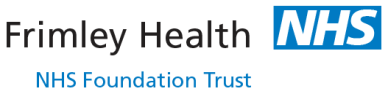 Clinical Guideline: Limping Child 								Site: FPH